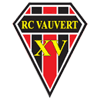                   Nouvelle procèdure d'affiliation à la FFR               Pour cette nouvelle saison les affiliations, renouvellements d'affiliations et demande de mutation à la FFR se font désormais via un logiciel mis en place par la FFR : "Oval-e".Nous avons besoin pour toute nouvelle  inscription pour la saison 2017-2018 :- 1 adresse MAIL 
- NOM et PRENOM du joueur
- Date de Naissance du joueur
- Adresse de domiciliation du joueur Merci de transmettre ces informations aux dirigeants de la section concernée.Pour les renouvellements d'affiliations :1 adresse mail par joueur vous a été demandée en fin de saison, elle a été ensuite insérée dans le nouveau logiciel "Oval-e".

Toutes les ré-affiliations à la FFR ont été lancées, vous avez dû recevoir  un mail de la FFR ayant pour objet : "demande d'affiliation à la FFR".          Pour faire la demande de ré-affiliation, il faut cliquer sur le lien indiqué dans ce mail ou réécrire l'adresse : https://ovale2.ffr.fr 
                         Puis saisir votre identifiant et mot de passe pour accéder au logiciel oval e.

Ensuite il faut compléter chaque étape.

Prenez le temps de bien lire les instructions, et de compléter les informations.   N'oubiez pas d'insérer une photo récente en format JPEG du joueur. Une fois les informations renseignées, vous devez imprimer le "certificat médical" (en bas de la page) il faudra la faire signée et tamponnée par le médecin. Il faut aussi imprimer la fiche d'autorisations de soins et la remplir pour les mineurs.
Ensuite il faudra scanner la feuille signée du médecin et la fiche de soin et les insérer dans oval e. C'est assez simple.
Les originaux devront être remis au club.